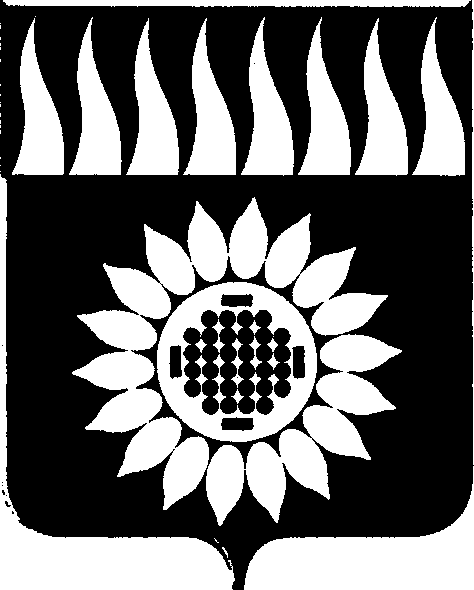 ГОРОДСКОЙ ОКРУГ ЗАРЕЧНЫЙД У М Ашестой  созыв_____________________________________________________________________________________________________ШЕСТЬДЕСЯТ ДЕВЯТОЕ ОЧЕРЕДНОЕ ЗАСЕДАНИЕР Е Ш Е Н И Е28.05.2020 № 34-РО рассмотрении отчета о результатах деятельности контрольно-счетной палаты городского округа Заречный за 2019 год            Рассмотрев отчет о результатах деятельности контрольно-счетной палаты городского округа Заречный за 2019 год, на основании ст.ст.  25, 32 Устава городского округа Заречный, Положения о контрольно-счетной палате городского округа Заречный, утвержденного решением Думы от 28.02.2019г. № 19-Р            Дума решила: 	1. Принять к сведению прилагаемый отчет о результатах деятельности контрольно-счетной палаты городского округа Заречный за 2019 год. 	2. Рекомендовать администрации городского округа Заречный учесть в работе информацию, изложенную в отчете контрольно-счетной палаты. 	3. Опубликовать отчет контрольно-счетной палаты городского округа Заречный за 2019 год в установленном порядке и разместить на официальном сайте городского округа Заречный.Председатель Думы городского округа                                         						А.А. КузнецовОтчето деятельности контрольно-счетной палатыгородского округа Заречный в 2019 годуНастоящий отчет о деятельности Контрольно-счетной палаты городского округа Заречный в 2019 году и итогах проведенных контрольных и экспертно - аналитических мероприятий подготовлен на основании статьи 19 Федерального закона от 07.02.2011 N 6-ФЗ (ред. от 04.03.2014) "Об общих принципах организации и деятельности контрольно-счетных органов субъектов Российской Федерации и муниципальных образований", Положения о контрольно - счетной палате городского округа Заречный.Общие сведения.Контрольно-счетная палата городского округа Заречный (далее – КСП ГО Заречный), как орган местного самоуправления, образованный в соответствии с решением Думы городского округа Заречный от 05.07.2012 года №92-Р, является постоянно действующим органом по осуществлению внешнего муниципального финансового контроля, реализующим свои полномочия в соответствии с Бюджетным кодексом Российской Федерации (далее – Бюджетный кодекс), Федеральным законом от 7 февраля 2011 года № 6-ФЗ «Об общих принципах организации и деятельности контрольно-счетных органов субъектов Российской Федерации и муниципальных образований» (далее – Закон № 6-ФЗ), Законом № 62-ОЗ, Решением Думы ГО Заречный от 29.07.2014 года № 56-Р «Положение о бюджетном процессе в городском округе Заречный», а также локальными нормативными актами КСП. Для исполнения полномочий, установленных действующим законодательством, КСП ГО Заречный в отчетном периоде:– осуществлялся контроль за формированием и исполнением бюджета городского округа Заречный (далее – ГО Заречный);– осуществлялся контроль за соблюдением установленного порядка управления и распоряжения имуществом, находящимся в муниципальной собственности ГО Заречный;– проводились проверки по контролю за законностью, результативностью (эффективностью) использования средств местного бюджета;– проводилась внешняя проверка отчета об исполнении местного бюджета;– осуществлялась подготовка информации о ходе исполнения местного бюджета и направление ее в Думу ГО Заречный;– проводилась экспертиза проекта местного бюджета, проектов внесения изменений в бюджет, проекта отчета об исполнении бюджета городского округа;–осуществлялась финансово-экономическая экспертиза проектов муниципальных программ;Кроме того, КСП ГО Заречный осуществлялось взаимодействие с контрольно-счетными органами муниципальных образований, расположенными на территории Свердловской области и Счетной палатой Свердловской области. Для организации и осуществления контрольных и экспертно- аналитических мероприятий КСП ГО Заречный проводились необходимые обеспечивающие мероприятия: организационные, правовые, кадровые, методологические, информационно-технологические, материально-технические.Основные результаты деятельностиВ 2019 году КСП ГО Заречный осуществлялся внешний муниципальный финансовый контроль путем проведения контрольных, экспертно-аналитических и иных мероприятий.Контрольные и экспертно - аналитические мероприятия проводились сотрудниками КСП ГО Заречный на основании уточненного Плана работы на 2019 год, утвержденного приказом председателя контрольно-счетной палаты городского округа Заречный от 29.12.2018 № 49-О (с изменениями от 20.08.2019 №30-О, от 05.11.2019 №36-О).В соответствии с Планом работы КСП ГО Заречный в отчетном периоде всего проведено:- 6 контрольных мероприятий, в том числе 1 внешняя проверка годового отчета (об исполнении бюджета городского округа за 2018 год);- 2 экспертно-аналитических мероприятия;- 3 мониторинга исполнения местного бюджета;- 10 экспертиз проектов решений Думы, в том числе об исполнении бюджета за 2018 год, о внесении изменений в решение о бюджете на 2019 год, на проект бюджета на 2020 год;- 12 финансово-экономических экспертизы проектов муниципальных правовых актов о внесении изменений в муниципальные программы;- 3 финансово-экономических экспертизы проектов муниципальных правовых актов, касающихся расходных обязательств городского округа.Объем проверенных бюджетных средств по законченным проверкам составил 41052,1 тысяч рублей (без объема средств, охваченных внешней проверкой Отчета об исполнении бюджета за 2018 год), в том числе доходов – 467,6 тысяч рублей.Выявлено нарушений и недостатков на общую сумму 23017,8 тысяч рублей, в том числе:– нецелевое использование бюджетных средств – 0 тысяч рублей;- нарушения при предоставлении муниципальных гарантий – 12000,0 тыс. руб.;– нарушения при осуществлении муниципальных закупок – 2724,1 тысяч рублей; – нарушения при распоряжении и управлении муниципальной собственностью – 2532,6 тысяч рублей; – иные нарушения – 5761,1 тысяч рублей,– неэффективное использование бюджетных средств – 0 тысяч рублей;– неэффективное использование муниципального имущества - 0,0 тысяч рублей.Итоги контрольных мероприятий.В 2019 году КСП ГО Заречный было проведено 6 контрольных мероприятий, в том числе внешняя проверка Отчета об исполнении бюджета городского округа за 2018 год. Проверки осуществлены согласно Плана работы на 2019 год в полном объеме.Обобщенная информация по проведенным контрольным мероприятиям отражена в таблице №1.Таблица №1.2.2. Итоги экспертно-аналитических мероприятийВ 2019 году КСП ГО Заречный реализовывались полномочия по проведению экспертно-аналитических мероприятий.Обобщенная информация по проведенным экспертно-аналитическим мероприятиям приведена в таблице №2.Таблица № 2	Информация о результатах контрольных и экспертно – аналитических мероприятиях, проведенных КСП ГО Заречный, в рамках которых проводился аудит в сфере закупок, направлялась в адрес председателя Думы ГО Заречный, объектам проверок и учредителю.2.3. Итоги иных мероприятийВ 2019 году КСП ГО Заречный проведено 28 финансово-экономических экспертиз правовых актов и 2 аналитических мероприятия, в том числе:- 3 мониторинга исполнения местного бюджета;-10 экспертиз проектов решений Думы, в том числе об исполнении бюджета за 2018 год, о внесении изменений в решение о бюджете на 2019 год, на проект бюджета на 2020 год;- 12 финансово-экономических экспертизы проектов муниципальных правовых актов о внесении изменений в муниципальные программы; - 3 финансово-экономических экспертизы проектов муниципальных правовых актов, касающихся расходных обязательств городского округа.По результатам всех проведенных финансово – экономических экспертиз подготовлены заключения, которые направлялись главе городского округа Заречный, в Думу, а также были рассмотрены на заседаниях профильных депутатских комиссиях и заседаниях Думы.3. Основные результаты иной деятельностиВ целях организации и осуществления полномочий, установленных Положением о КСП ГО Заречный, проводились мероприятия для обеспечения правовых, кадровых, материально-технических, организационных, методологических, информационно-технологических условий деятельности. Численность работников КСП ГО Заречный по состоянию на 31.12.2019 составила три штатные единицы. Все сотрудники имеют высшее экономическое образование.В 2019 году сотрудники КСП ГО Заречный не проходили курсы повышения квалификиций.В целях реализации принципов гласности и открытости в 2019 году в полном объеме работал официальный сайт КСП ГО Заречный («ксп-заречный.ру»), на котором размещена информация о планах работы, проведенных контрольных и экспертно-аналитических мероприятиях, их результатах, а также текущей деятельности.В течение года осуществлялось взаимодействие со Счетной палатой Свердловской области, а также с муниципальными контрольно-счетными органами.4. Задачи КСП ГО Заречный на 2020 годЗадачами КСП ГО Заречный на 2019 год, как органа внешнего муниципального финансового контроля, являются представление Думе, главе и жителям городского округа объективной и независимой информации о формировании и об исполнении бюджета городского округа, качестве проектов решений Думы и проектов постановлений администрации, предусматривающих расходование бюджетных средств, законности, эффективности и результативности деятельности органов исполнительной власти по управлению и распоряжению муниципальными финансами и имуществом, причинах и последствиях выявленных нарушений, возможностях их устранения.На основе результатов деятельности КСП ГО Заречный в 2019 году, с учетом итогов контрольных и экспертно-аналитических мероприятий, а также поручений Думы, КСП ГО Заречный разработан и утвержден План работы на 2020 год, в котором определены приоритетные области контрольной, экспертно-аналитической и иной деятельности: 1) реализация полномочий в сфере муниципальных закупок в форме проведения экспертно-аналитического мероприятий;2) контроль за эффективным (экономным и результативным) использованием средств местного бюджета в рамках реализации муниципальных программ;3) контроль за соблюдением установленного порядка управления и распоряжения имуществом, находящимся в собственности городского округа;4) контроль за использованием средств местного бюджета, выделенных в виде субсидий бюджетным учреждениям;5) контроль за формированием и исполнением муниципального задания в учреждениях культуры и спорта;6) анализ системы документов по бюджетным и финансовым правоотношениям в городском округе;7) проведение финансово-экономической экспертизы проектов муниципальных правовых актов в части, касающейся расходных обязательств, а также муниципальных программ;8) контроль за составлением проекта бюджета, рассмотрением и исполнением местного бюджета.В 2020 году работа КСП ГО Заречный будет нацелена на повышение эффективности своей деятельности – усиление аналитической составляющей, совершенствование методологий, работу над классификатором нарушений, выявляемых в ходе внешнего муниципального финансового контроля.Особое внимание будет уделено системе внутреннего финансового контроля в муниципальных учреждениях и организациях.Эффективность бюджетных расходов – один из ключевых критериев персональной оценки руководителей муниципальных учреждений, главных распорядителей бюджетных средств и органов местного самоуправления, поэтому особое внимание будет уделено контролю за эффективным и целевым расходованием бюджетных средств.Приложение к решению Думы городского округа Заречный от 28.05.2020 № 34-РНаименование мероприятияОбъектыИтоги мероприятияПредписания, представленияУстранено по итогам мероприятия (документы, нормативные акты)«Проверка законности предоставления муниципальных гарантий из бюджета городского округа Заречный в 2018 году»Администрация городского округа ЗаречныйМуниципальные гарантии в период 2018 года МУП ГО Заречный «Единый город» в сумме 8229069,62 руб., и МУП ГО Заречный «Теплоцентраль» в сумме 12000000 руб., предоставлены с нарушением порядка и условий, установленных статьей 115.2 БК РФ и ст.3 Положения о предоставлении муниципальных гарантий юридическим лицам из бюджета городского округа Заречный, утв. Решением Думы от 29 января 2009 года №5-Р (в ред. Решения Думы городского округа Заречный от 31.05.2018 №52-Р).Представление №64-01/КСП от 16.05.2019.По итогам контрольного мероприятия было предложено привлечь к дисциплинарной ответственности должностных лиц, допустивших указанные нарушения.Ответ на представление №64-01/КСП от 16.05.2019. Должностные лица, допустившие нарушения к дисциплинарной ответственности не привлечены.Проверка законного, эффективного использования в 2018 году средств на выплату заработной платы работникам МКУ «ДЕЗ»МКУ ГО Заречный «Дирекция единого заказчика»1.В нарушение п.2 ст.161, ст.221 БК РФ, с подстатьи КОСГУ 211 выплачено пособие по уходу за ребенком до 3 –х лет в размере 287,50 руб. 2.В нарушение раздела VI Трудового кодекса РФ, выявлены переплаты и не положенные выплаты работникам МКУ ГО Заречный «ДЕЗ»  - в количестве 4 на сумму 1,0 тыс. рублей;3.Допущены иные нарушения порядка и условий оплаты труда работников МКУ ГО Заречный «ДЕЗ» - в количестве 40 на общую сумму 200,7 тыс. руб.;4.Выявлены нарушения требований, предъявляемых к оформлению фактов хозяйственной жизни МКУ ГО Заречный «ДЕЗ» первичными документами – в  количестве 31.Не направлялись.Все выявленные нарушения были устранены в ходе проведения проверки.Проверка полноты начислений, учета и контроля за правильностью начислений, полнотой и своевременностью поступлений в бюджет доходов за пользование жилыми помещениями (плата за найм) муниципального жилого фонда ГО Заречный в 2018 году и текущем периоде 2019 года.Администрация городского округа Заречный1.В нарушение ст.160.1 БК РФ администрация городского округа Заречный не осуществляет свои полномочия, как администратор доходов бюджета:2.не осуществляет начисление, учет и контроль за правильностью исчисления, полнотой и своевременностью осуществления платежей в бюджет, пеней и штрафов по ним (сумма нарушений 2088,4 тыс. руб.., в т.ч. 2018 год- 1358,4 тыс. руб., 6 мес. 2019 года – 730,03 тыс. руб.);3.не осуществляет взыскание задолженности по платежам в бюджет, пеней и штрафов (сумма нарушений по состоянию на 01.07.2019 составила 504,21 тыс. руб.)4.в нарушение пункта 6 статьи 41 Бюджетного кодекса, представленные договоры социального найма, в соответствии с которыми уплачиваются платежи, являющиеся источниками неналоговых доходов бюджетов, не предусматривают положений о порядке их исчисления, размерах, сроках и (или) об условиях их уплаты.Предписание № 130-01/КСП от 12.11.2019. В целях устранения нарушения положений, установленных ст.160.1 БК РФ и создания единой схемы начисления, сбора, взыскания и перечисления платы граждан по договорам найма жилых помещений муниципального жилищного фонда разработать и утвердить Порядок начисления, сбора, взыскания и перечисления платы за пользование жилыми помещениями (платы за наем) муниципального жилищного фонда.Представление № 131-01/КСП от 12.11.2019.Администрации предложено в дальнейшем в целях соответствия пункту 6 статьи 41 Бюджетного кодекса РФ в договорах социального найма, на основании которых уплачиваются платежи, являющиеся источниками неналоговых доходов бюджетов, предусмотреть ссылку на положение о порядке их исчисления, размерах, сроках и (или) об условиях их уплаты.Ответа о исполнении данного предписания от Администрации ГО Заречный в адрес КСП ГО Заречный не поступалоПорядок учета доходов, поступающих от граждан за пользование жилым помещением муниципального жилого фонда городского округа заречный утвержден Постановлением от 14.01.2020 №23-П.Письмом № 108-01-35/7602 от 11.12.2019 получен ответ, что данное представление не может быть рассмотрено, в связи с подачей 25.11.2019 в суд о признании его незаконным.По состоянию на дату составления отчета дело в суде не рассматривалось. «Проверка использования средств местного бюджета, выделенных в 2018 году (при необходимости в более ранние периоды) на ремонт детских площадок ГО Заречный»1.Администрация городского округа Заречный;2.Муниципальное казенное учреждение городского округа Заречный «Дирекция Единого Заказчика»  (МКУ ГО Заречный «ДЕЗ»).ДЕЗ1.На момент принятия бюджетных обязательств у МКУ ГО Заречный «ДЕЗ» отсутствовали основания для проведения ремонтных работ и установку МАФ на сумму 5 000 000 руб.2.Нарушена ст.103 Закона № 44-ФЗ в части включения информации об изменении контракта с указанием условий, которые были изменены; 3.Установлено превышение лимитов бюджетных обязательств по ст.310 на сумму 149 189,38 руб., что является нарушением п.п.2 ст.162 БК РФ 4.Средства в сумме 6 492,83 рублей были направлены на ремонт детской площадки не правомерно;5.Установка и оборудование детской площадки на сумму 404 725,42 руб., произведено в нарушение Правил благоустройства, действующих на территории городского округа Заречный;6.Не надлежащим образом осуществлялся контроль за выполнением работ, предусмотренный п.5 муниципального контракта.Представление № 03-1/КСП от 04.07.2019.В соответствии с п.2.1 Правил благоустройства, действующих на территории городского округа Заречный, получить разрешения, на содержание земельных участков, на которых расположены детские игровые площадки.Письмо МКУ ГО Заречный ДЕЗ от 09.08.2019 № 1526Кадастровые работы будут включены в план мероприятий на 2020 год. При доведении денежных средств на 2020 год работы по оформлению разрешения на использование земель будут выполнены.«Проверка использования средств, выделенных из бюджета ГО Заречный на ремонт детских дошкольных учреждений ГО Заречный».1. Муниципальное бюджетное дошкольное образовательное учреждение городского округа Заречный «Детский сад «Маленькая страна» (далее МБДОУ ГО Заречный «Маленькая страна»);2. Муниципальное казенное дошкольное образовательное учреждение городского округа Заречный «Детский сад комбинированного вида «Детство» (далее – МКДОУ ГО Заречный «Детство»).МБДОУ ГО Заречный «Детский сад «Маленькая страна»1. Не внесены изменения в Соглашение о порядке и условиях предоставления субсидии в части ее цели (код вида нарушений 4.2.49 Классификатора нарушений, утвержденного приказом председателя Счетной палаты Свердловской области от 02.06.2017 № 01-04/22 (с изменениями) (кол-во – 1 на сумму 300 175,08 рублей);2. Нарушены ст. 34, 94 Федерального закона № 44-ФЗ (п. 247 Классификатора нарушений, утвержденного приказом председателя Счетной палаты Свердловской области от 02.06.2017 № 01-04/22 (с изменениями), выявляемых в ходе внешнего муниципального финансового контроля (код вида нарушений 4.44 (кол-во – 2 на сумму 1 762 620,00 рублей); 3. Нарушены п.7 ст. 34, пп.3, п.1 ст.94 Федерального закона № 44-ФЗ (п. 250 Классификатора нарушений, утвержденного приказом председателя Счетной палаты Свердловской области от 02.06.2017 № 01-04/22 (с изменениями), выявляемых в ходе внешнего муниципального финансового контроля (код вида нарушений 4.47 (кол-во – 1 на сумму 8579,68 рублей);4. Нарушены ст. 34, 95 Федерального закона № 44-ФЗ (п. 243 Классификатора нарушений, утвержденного приказом председателя Счетной палаты Свердловской области от 02.06.2017 № 01-04/22 (с изменениями), выявляемых в ходе внешнего муниципального финансового контроля (код вида нарушений 4.41 (кол-во – 1 на сумму 25 940,97 рублей).МКДОУ ГО Заречный «Детство»1.Нарушены п.2 ст.161, ст. 221 БК РФ, п.5 Порядка составления, утверждения и ведения бюджетных смет муниципальных казенных учреждений городского округа Заречный, утвержденного постановлением администрации городского округа Заречный от 10.03.2017 № 332-П  (п. 53 Классификатора нарушений, утвержденного приказом председателя Счетной палаты Свердловской области от 02.06.2017 № 01-04/22 (с изменениями), выявляемых в ходе внешнего муниципального финансового контроля (код вида нарушений 1.2.45 (кол-во – 1 на сумму 284 924 710,00 рублей).2.Нарушены ст. 763, 766 ГК РФ, ст. 34 Федерального закона № 44-ФЗ (п. 205 Классификатора нарушений, утвержденного приказом председателя Счетной палаты Свердловской области от 02.06.2017 № 01-04/22 (с изменениями), выявляемых в ходе внешнего муниципального финансового контроля (код вида нарушений 4.4 (кол-во – 2).сумма 342000 руб.Нарушены п.7 ст. 34, пп.3, п.1 ст.94 Федерального закона № 44-ФЗ (п. 250 Классификатора нарушений, утвержденного приказом председателя Счетной палаты Свердловской области от 02.06.2017 № 01-04/22 (с изменениями), выявляемых в ходе внешнего муниципального финансового контроля (код вида нарушений 4.47 (кол-во – 1 на сумму 270,64 рублей).Согласно письму МБДОУ ГО Заречный «Детский сад «Маленькая страна» от 06.12.2019 б/н все замечания проанализированы и учтены в работе. Ведется строгий контроль за качеством и своевременностью выполнения договоров.Согласно письму МКДОУ ГО Заречный «Детство» от 09.12.2019 № 421 При подготовке к ремонтным работам в 2019 году было сделано несколько вариантов расчетов. Окончательный локально-сметный расчет (прилагается) является приоритетным. К заключенному Контракту ошибочно был прикреплен не актуальный вариант локально-сметного расчета. Актуальный вариант локально-сметного расчета приложен.Наименование мероприятияОбъектыИтоги мероприятияПредписания, представленияУстранено по итогам мероприятия(документы, нормативные акты)«Эффективность использования средств, выделяемых из бюджета ГО Заречный, а также средств полученных от предоставления платных услуг МБОУДО ГО Заречный «ДЮСШ» в 2018 году (при необходимости в более ранние периоды).Муниципальное бюджетное образовательное учреждение дополнительного образования городского округа Заречный «Детско-юношеская спортивная школа».1.Нарушены ч.3 ст. 298 БК, п.10 ст.9.2 ФЗ от 12.01.96 № 7-ФЗ «О некоммерческих организациях».2.Не надлежащим образом осуществлялся контроль за своевременностью поступления арендной платы.Согласно письму МБОУ ДО ГО Заречный «ДЮСШ» от 03.09.2019 б/н 1. На 2019-2020 учебный год будет согласовано с Учредителем дальнейшее предоставление в 2019 году в аренду имущества, закрепленного за Учреждением на праве оперативного управления.2. Арендная плата арендаторами полностью внесена на счет учреждения.Оценка эффективности предоставления налоговых льгот в 2017-2018 годах на территории ГО ЗаречныйАдминистрация городского округа ЗаречныйНалоговые льготы, предоставленные муниципальным учреждениям в виде освобождения от уплаты земельного налога, признаются эффективными.Социальная эффективность определяется социальной направленностью предоставленных налоговых льгот и признана положительной.